Da 𝗱𝗼𝗺𝗲𝗻𝗶𝗰𝗮 𝟲 𝗱𝗶𝗰𝗲𝗺𝗯𝗿𝗲, la Toscana torna ad essere 𝗭𝗢𝗡𝗔 𝗔𝗥𝗔𝗡𝗖𝗜𝗢𝗡𝗘. 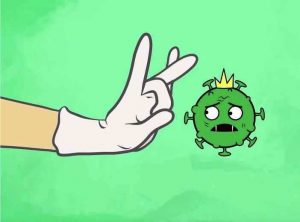 Questo comporta alcuni cambiamenti nelle regole. Di seguito le indicazioni principali.🟠 N𝗼𝗻 𝘀𝗲𝗿𝘃𝗲 𝗹’𝗮𝘂𝘁𝗼𝗰𝗲𝗿𝘁𝗶𝗳𝗶𝗰𝗮𝘇𝗶𝗼𝗻𝗲 per muoversi 𝗮𝗹𝗹’𝗶𝗻𝘁𝗲𝗿𝗻𝗼 𝗱𝗲𝗹 𝗽𝗿𝗼𝗽𝗿𝗶𝗼 𝗰𝗼𝗺𝘂𝗻𝗲 dalle ore 5 del mattino fino alle ore 22;
🟠 negozi di vendita al dettaglio e di servizi, estetisti e parrucchieri 𝘀𝗼𝗻𝗼 𝗮𝗽𝗲𝗿𝘁𝗶;
🟠 bar, ristoranti, pasticcerie, pizzerie e pub 𝗿𝗲𝘀𝘁𝗮𝗻𝗼 𝗶𝗻𝘃𝗲𝗰𝗲 𝗰𝗵𝗶𝘂𝘀𝗶 𝘁𝘂𝘁𝘁𝗼 𝗶𝗹 𝗴𝗶𝗼𝗿𝗻𝗼, 𝘁𝘂𝘁𝘁𝗶 𝗶 𝗴𝗶𝗼𝗿𝗻𝗶. Possono fare tutti i giorni il servizio di asporto (dalle 5 fino alle 22) e quello consegna a domicilio (senza limiti di orario);
🟠 𝘀𝗶 𝗽𝘂ò 𝘂𝘀𝗰𝗶𝗿𝗲 𝗱𝗮𝗹𝗹𝗮 𝗧𝗼𝘀𝗰𝗮𝗻𝗮 𝗼 𝗲𝗻𝘁𝗿𝗮𝗿𝘃𝗶 𝘀𝗼𝗹𝗼 𝗽𝗲𝗿 𝗺𝗼𝘁𝗶𝘃𝗶 𝗱𝗶 𝗹𝗮𝘃𝗼𝗿𝗼, 𝘀𝘁𝘂𝗱𝗶𝗼, 𝗻𝗲𝗰𝗲𝘀𝘀𝗶𝘁à 𝗲 𝘀𝗮𝗹𝘂𝘁𝗲;
🟠𝘀𝗶 𝗽𝘂ò 𝘂𝘀𝗰𝗶𝗿𝗲 𝗱𝗮𝗹 𝗰𝗼𝗺𝘂𝗻𝗲 𝗱𝗶 𝗿𝗲𝘀𝗶𝗱𝗲𝗻𝘇𝗮 𝗼 𝗱𝗶 𝗱𝗼𝗺𝗶𝗰𝗶𝗹𝗶𝗼 𝘀𝗼𝗹𝗼 𝗽𝗲𝗿 𝗺𝗼𝘁𝗶𝘃𝗶 𝗱𝗶 𝗹𝗮𝘃𝗼𝗿𝗼, 𝗻𝗲𝗰𝗲𝘀𝘀𝗶𝘁à 𝗲 𝘀𝗮𝗹𝘂𝘁𝗲;
🟠𝘀𝗶 𝗽𝘂ò 𝘂𝘀𝗰𝗶𝗿𝗲 𝗱𝗮𝗹 𝗽𝗿𝗼𝗽𝗿𝗶𝗼 𝗰𝗼𝗺𝘂𝗻𝗲 𝗽𝗲𝗿 𝗮𝗻𝗱𝗮𝗿𝗲 𝗶𝗻 𝘂𝗻 𝗮𝗹𝘁𝗿𝗼 𝘀𝗲 𝘂𝗻 𝘀𝗲𝗿𝘃𝗶𝘇𝗶𝗼 𝗼 𝘂𝗻’𝗮𝘁𝘁𝗶𝘃𝗶𝘁à 𝗻𝗼𝗻 𝘀𝗼𝗻𝗼 𝗽𝗿𝗲𝘀𝗲𝗻𝘁𝗶 𝗻𝗲𝗹 𝗰𝗼𝗺𝘂𝗻𝗲 in cui si vive o se ci sono motivi di maggiore economicità o vicinanza;
🟠 𝗹𝗲 𝘀𝗰𝘂𝗼𝗹𝗲 𝗱𝗶 𝗶𝗻𝗳𝗮𝗻𝘇𝗶𝗮, 𝗹𝗲 𝗽𝗿𝗶𝗺𝗮𝗿𝗶𝗲 𝗲 𝗹𝗲 𝘀𝗰𝘂𝗼𝗹𝗲 𝗺𝗲𝗱𝗶𝗲 si svolgono 𝗶𝗻 𝗽𝗿𝗲𝘀𝗲𝗻𝘇𝗮;
🟠 𝗹𝗲 𝘀𝗰𝘂𝗼𝗹𝗲 𝘀𝘂𝗽𝗲𝗿𝗶𝗼𝗿𝗶 restano in 𝐝𝐢𝐝𝐚𝐭𝐭𝐢𝐜𝐚 𝐚 𝐝𝐢𝐬𝐭𝐚𝐧𝐳𝐚 𝐚𝐥 𝟏𝟎𝟎%;
🟠 si può fare 𝗮𝘁𝘁𝗶𝘃𝗶𝘁à 𝗺𝗼𝘁𝗼𝗿𝗶𝗮 𝗲 𝘀𝗽𝗼𝗿𝘁𝗶𝘃𝗮 𝘀𝘂 𝘁𝘂𝘁𝘁𝗼 𝗶𝗹 𝘁𝗲𝗿𝗿𝗶𝘁𝗼𝗿𝗶𝗼 𝗰𝗼𝗺𝘂𝗻𝗮𝗹𝗲 e andare in un altro comune per fare sport nel caso in cui l’attività non sia disponibile nel comune in cui si vive;
🟠 si può andare 𝗶𝗻 𝘂𝗻 𝗮𝗹𝘁𝗿𝗼 𝗰𝗼𝗺𝘂𝗻𝗲 𝗽𝗲𝗿 𝗳𝗿𝗮𝗻𝗴𝗲𝗿𝗲 𝗹𝗲 𝗼𝗹𝗶𝘃𝗲, per 𝗰𝘂𝗿𝗮𝗿𝗲 𝗹’𝗼𝗿𝘁𝗼, per 𝗮𝗰𝗰𝘂𝗱𝗶𝗿𝗲 𝗴𝗹𝗶 𝗮𝗻𝗶𝗺𝗮𝗹𝗶.Immutato il 𝗱𝗶𝘃𝗶𝗲𝘁𝗼 𝗱𝗶 𝘀𝗽𝗼𝘀𝘁𝗮𝗺𝗲𝗻𝘁𝗼 𝗱𝗼𝗽𝗼 𝗹𝗲 𝟮𝟮, se non per motivi di lavoro, necessità o salute.Tali previsioni devono essere integrate dall’’ordinanza del presidente della giunta regionale n 117 del 05/12/2020, in vigore da domenica 6 dicembre 2020 che regolamenta gli spostamenti nella zona arancione e che in particolare prevede che:Sono consentiti gli spostamenti in un comune diverso da quello di residenza, domicilio o abitazione:
In comuni limitrofi per prodotti necessari alle proprie esigenze o per maggiore convenienza economica, anche per accedere ai ristoranti con asporto;
In comuni limitrofi per usufruire, in caso di rapporto fiduciario consolidato, di attività e servizi alla persona;
Per andare a trovare, anche in comuni di aree differenti, i figli presso l’altro genitore;
Per la cura dei terreni e l’attività diretta alla produzione per autoconsumo;
Per raggiungere seconde case, camper o roulotte, imbarcazioni di proprietà per manutenzione e riparazione necessarie e urgenti in tutta la Regione;
Per attività di raccolti tartufi e funghi a titolo professionale;
Per accudire gli animali allevati.È consentito svolgere:
Attività dei centri estetici;
Attività da parte degli esercizi di toelettatura degli animali;
Attività di controllo faunistico ai sensi dell’art 37 della LR 3/1994 e nel rispetto delle condizioni previste;
Attività venatoria nel comune di residenza, domicilio o abitazione, nell’ATC di residenza venatoria e negli appostamenti fissi autorizzati dalla Regione;
Attività di pesca sportiva e dilettantistica nella propria provincia di residenza, domicilio o abitazione in forma individuale.🟨Per i centri culturali, centri sociali e centri ricreativi è consentito, esclusivamente a favore dei rispettivi associati, effettuare la ristorazione con consegna a domicilio nel rispetto delle norme igienico-sanitarie, nonché fino alle ore 22,00 la ristorazione con asporto, con divieto di consumazione sul posto o nelle vicinanze.Per l’accesso ai servizi delle biblioteche la prenotazione può essere effettuata a distanza oppure direttamente sul posto prima di accedere al servizio.Le attività motorie e di sport di base presso centri e circoli sportivi possono essere svolte all’aperto.Il rientro presso residenza, domicilio, abitazione dalle zone arancioni e rosse è consentito solo per coloro che hanno sul territorio regionale il proprio medico di medicina generale o il pediatra di famiglia. Sono comunque consentiti i rientri motivati da comprovate esigenze lavorative, situazioni di necessità, per motivi di salute o di studio.Nei corsi di formazione professionale sono consentite in presenza le attività di laboratorio e gli stage. Tutte le altre attività si svolgono a distanza. L’attività di scuole di musica, di pittura, di fotografia, di teatro, di lingue straniere e altri corsi, compresi gli eventuali esami, è svolta a distanza se collettiva o in presenza se individuale. Le attività destinate ai bambini e ai ragazzi può essere svolta in maniera collettiva.Gli spostamenti devono essere autocertificati indicando tutti gli elementi necessari per la relativa verifica.Ordinanza del Presidente GR n.117 del 05-12-2020Modello autodichiarazione editabile